QUADRO TÉCNICO COMPLEMENTARNUTRICIONISTA(S) E TÉCNICO(S) EM NUTRIÇÃO E DIETÉTICA NÃO ALOCADO(S) EM UNIDADE DE ALIMENTAÇÃO E NUTRIÇÃOObs.: RT não compõe quadro técnico, portanto não deve ser informado neste formulário.______________________________,____________de_____________________________de_____________                                                                                   LOCAL                                                                DATAI - IDENTIFICAÇÃO DA PESSOA JURÍDICARAZÃO SOCIAL: 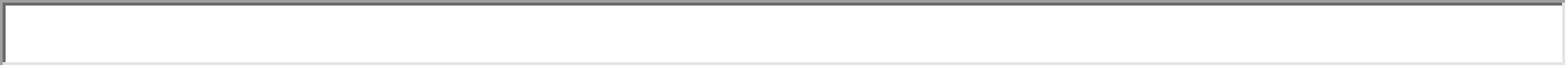 NOME FANTASIA:          CNPJ: 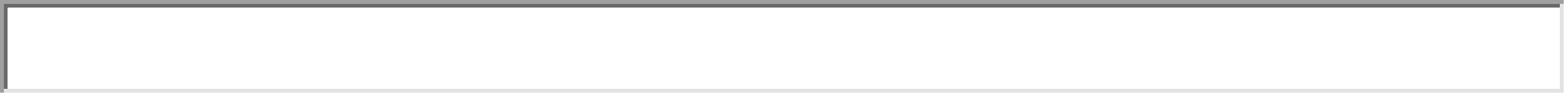 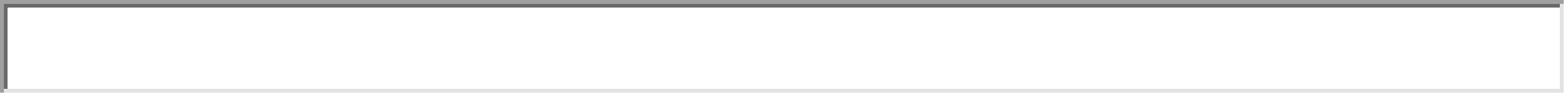 ENDEREÇO: 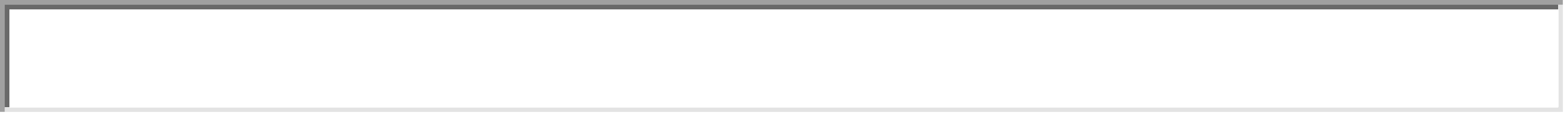 NOME DO PROFISSIONALNº CRN-7DATA DEADMISSÃOSETOR/CARGOCARGA HORÁRIA SEMANALDISTRIBUIÇÃO DA CARGA HORÁRIA SEMANAL(Dias e Horário de trabalho)DISTRIBUIÇÃO DA CARGA HORÁRIA SEMANAL(Dias e Horário de trabalho)DISTRIBUIÇÃO DA CARGA HORÁRIA SEMANAL(Dias e Horário de trabalho)DISTRIBUIÇÃO DA CARGA HORÁRIA SEMANAL(Dias e Horário de trabalho)CRN-7:______□ N  □ TND☐ Supervisão☐  Planejamento☐  Qualidade☐ OutroPlantão: □Não  □Sim  Escala:□ 12x36h □ 12x60hPlantão: □Não  □Sim  Escala:□ 12x36h □ 12x60hPlantão: □Não  □Sim  Escala:□ 12x36h □ 12x60hPlantão: □Não  □Sim  Escala:□ 12x36h □ 12x60hCRN-7:______□ N  □ TND☐ Supervisão☐  Planejamento☐  Qualidade☐ OutroSegunda.........às.........Terça.........às.........Quarta........às.........Quinta........às.......CRN-7:______□ N  □ TND☐ Supervisão☐  Planejamento☐  Qualidade☐ OutroSexta.........às.........Sábado.........às.........Domingo.........às.........Domingo.........às.........CRN-7:______□ N  □ TND☐ Supervisão☐  Planejamento☐  Qualidade☐ OutroPlantão: □Não  □Sim  Escala:□ 12x36h □ 12x60hPlantão: □Não  □Sim  Escala:□ 12x36h □ 12x60hPlantão: □Não  □Sim  Escala:□ 12x36h □ 12x60hPlantão: □Não  □Sim  Escala:□ 12x36h □ 12x60hCRN-7:______□ N  □ TND☐ Supervisão☐  Planejamento☐  Qualidade☐ OutroSegunda.........às.........Terça.........às.........Quarta........às.........Quinta........às.......CRN-7:______□ N  □ TND☐ Supervisão☐  Planejamento☐  Qualidade☐ OutroSexta.........às.........Sábado.........às.........Domingo.........às.........Domingo.........às.........CRN-7:______□ N  □ TND☐ Supervisão☐  Planejamento☐  Qualidade☐ OutroPlantão: □Não  □Sim  Escala:□ 12x36h □ 12x60hPlantão: □Não  □Sim  Escala:□ 12x36h □ 12x60hPlantão: □Não  □Sim  Escala:□ 12x36h □ 12x60hPlantão: □Não  □Sim  Escala:□ 12x36h □ 12x60hCRN-7:______□ N  □ TND☐ Supervisão☐  Planejamento☐  Qualidade☐ OutroSegunda.........às.........Terça.........às.........Quarta........às.........Quinta........às.......CRN-7:______□ N  □ TND☐ Supervisão☐  Planejamento☐  Qualidade☐ OutroSexta.........às.........Sábado.........às.........Domingo.........às.........Domingo.........às.........CRN-7:______□ N  □ TND☐ Supervisão☐  Planejamento☐  Qualidade☐ OutroPlantão: □Não  □Sim  Escala:□ 12x36h □ 12x60hPlantão: □Não  □Sim  Escala:□ 12x36h □ 12x60hPlantão: □Não  □Sim  Escala:□ 12x36h □ 12x60hPlantão: □Não  □Sim  Escala:□ 12x36h □ 12x60hCRN-7:______□ N  □ TND☐ Supervisão☐  Planejamento☐  Qualidade☐ OutroSegunda.........às.........Terça.........às.........Quarta........às.........Quinta........às.......CRN-7:______□ N  □ TND☐ Supervisão☐  Planejamento☐  Qualidade☐ OutroSexta.........às.........Sábado.........às.........Domingo.........às.........Domingo.........às........._______________________________________________________Assinatura do(a) nutricionista responsável técnico